 Customer Care Centre, Bailey’s New Street, Waterford 0818 10 20 20 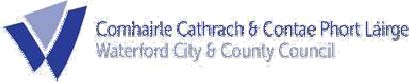 contact@waterfordcouncil.ie APPLICATION FORM FOR A STUDENT’S PARKING PERMITI wish to apply for a Student’s Parking Permit, and declare that the following information is accurate and correct to the best of my knowledge and belief. I further declare that this address is my principal place of residence and I am currently residing at this address.  I also confirm I have no outstanding traffic fines on this vehicle.Signed:_______________________________		Date:	_____________________Only fully completed forms, accompanied by ALL of the required documents, will be acceptedCopy of current RENTAL/LEASE Agreement, including Tenancy End Date OR, if you are a home owner, PROOF OF OWNERSHIP of the property for first time applicants or Local Property Tax correspondence for current year.Copy of VEHICLE REGISTRATION CERTIFICATE / LOG BOOK in applicants or parents name (home address is sufficient). If the vehicle is registered in the applicant’s parents name a copy of the current INSURANCE CERTIFICATE showing the Students as a named driver must also be submitted (this can be at the home address also).Copy of current STUDENT CARD or LETTER FROM COLLEGE confirming you are a registered student for the current academic year.Please note that the fee for a replacement permit, if lost, is €50First Application €15           Annual Renewal €15           Change of Address €5Change of Vehicle €5           Owner Occupier 2 Year Renewal €30Long Term Tenant 2 Year Renewal €30 		NOTE these are administration feesChange of address/vehicle: permit which is being re-issued must be returned at application stageApplicant Details:			PLEASE USE BLOCK CAPITALSName: _______________________________	 Address: __________________________________________Contact No:  ________________	Email:	_______________________Parking Street 1:  _____________________________	Parking Street 2: _________________________Vehicle Registration: __________________		Vehicle Make and Model: ________________________Previous Permit No. if Applicable: ____________________Residence Type: (tick appropriate one)Owner-Occupier  		 Person owns and occupies the property and it is his/her normal place of residence
Tenant				 Expiry Date of Rental Agreement ___________________________
Other 				 Example: person living with parents, staying with a friend or who does not rent or own the property